Setup for System Advisor Model Used in NJ Successor Program ModelingSteps for running a project through the System Advisor ModelGo to NREL’s System Advisor Model (SAM) Website Click the “Download” button for the appropriate operating system (Windows or Mac)Open SAM - Enter your email in the “Email” line in the blue pop-up then click “Register”Retrieve your Activation Key in your email from SAM Support and enter it into the pop-upClick Open Project and locate the “NJ Solar –SP Model - SAM - external” SAM file (it has a “.sam” extension and should have the SAM icon: )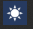 In the Location and Resource Tab: You must download the New Jersey Weather File. Under the bolded text “Download Weather Files” type in “New Jersey” and then ensure that the “Default TMY file” option is chosen to the right and then click “Download and add to library…” The weather file should download and populate. Scroll down to check that the file is correct and the “Station ID” Reads 1223508.If there is an issue with this step, try saving the attached New Jersey CSV weather file into the folder on your desktop named “SAM Downloaded Weather Files.” Then in SAM click on the “Refresh library” option and the weather file should appear among the pre-downloaded options. Click that to ensure it is active.You are prepared to simulate a project’s economics through SAM. Click the “Simulate” button on the bottom left of the application to estimate energy production and project economics. Additional NotesThe project’s inputs are listed in the tabs on the left side of the program. Certain variables’ input values are arrays in which multiple years’ worth of inputs are included in a single array. There are four pre-loaded projects in the “NJ-Solar-SP Model - SAM - external” file, and you can switch between project by clicking on each projects’ name at the top starting with “Comm_DO_Roof_med”